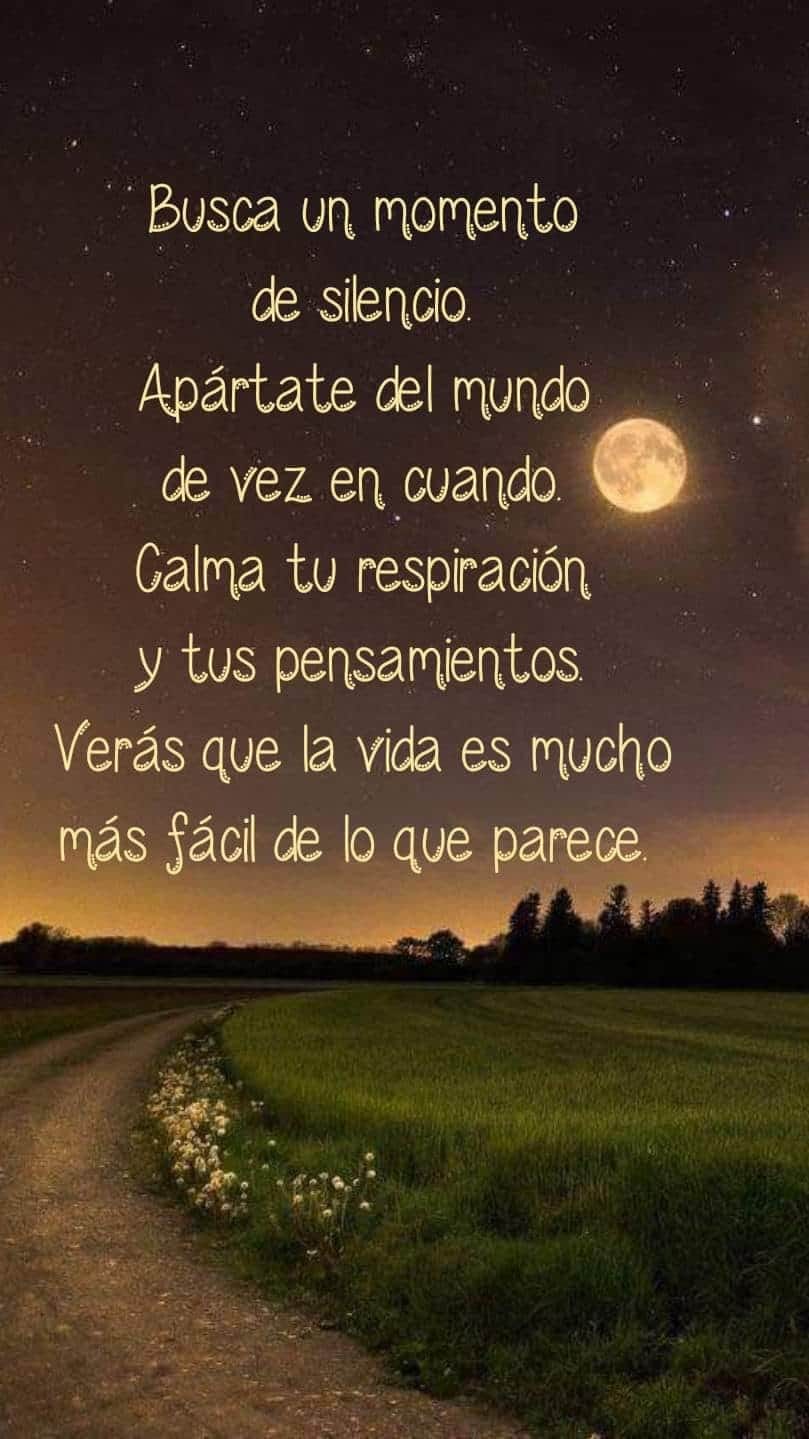            CLASES ABIERTAS      DE BIENESTAR PERSONAL,         Estas clases, las puede realizar cualquier persona,                              sea cual sea su estado físico.      ¿QUÉ NECESITAS TRAER?Una esterilla.Taco, cojín para sentarte en el suelo o bien puedes sentarte en una silla, si crees que vas a estar más cómoda.Una toalla o mantita para poder arroparte en la relajación, si crees que puedes quedarte fría.Ropa cómoda.Y… lo más importante de todo: Trae contigo una actitud abierta a sentir. Deja tus expectativas a un lado. Permítete fluir y conectar con tu intuición y todo lo que vaya sucediendo.  NO TE QUEDES CON LAS GANAS DE EXPERIMENTARTE.                                                  CONVIÉRTETE EN TU PROPIA MEDICINA                                                 